Supplementary MaterialAnalysis of the phylogenic origin of key genes for citrus fruit quality using C. maxima and C. reticulata diagnostic SNPsMilena do Amaral Santos1, Marcia Fabiana Barbosa de Paula1, Frederique Ollitrault2, Ronan Rivillan3, Edson Mario de Andrade Silva1, Abelmon da Silva Gesteira4, François Luro5, Dominique Garcia3, Patrick Ollitrault2,*, Fabienne Micheli1,3,** Correspondence: Patrick Ollitrault: patrick.ollitrault@cirad.fr; Fabienne Micheli: fabienne.micheli@cirad.fr   Supplementary DataSupplementary Data 1. Examples of haplotype networks of carotenoid biosynthesis pathway established from resequencing dataFor each gene, the two haplotypes of clementine were directly obtained from the reference sequence of an haploid Clementine (Phytozome) and the re-sequencing data of the diploid Nules clementine.  Willow leaf mandarin and Ridge Pineaple sweet orange haplotypes were obtained from their re-sequencing data according to their parental relationship with clementine. Duncan grapefruit haplotypes were then deduced from its resequencing data tacking advantage of its parentalship with sweet orange. Haplotypes from Nadorcott, Ponkan and Cleopatra Mandarin as well as Chandler and acidless Pummelo and Sour orange were inferred from their re-sequencing data by statistical approach using GEVALT software (Ofir Davidovich, Gad Kimmel and Ron Shamir. GEVALT: An integrated software tool for genotype analysis. BMC Bioinformatics 2007, 8:36) integrated in SNiPlay (http://sniplay.southgreen.fr/cgi-bin/home.cgi). The haplotype networks were established with Haplophyle software integrated in SNiPlay.  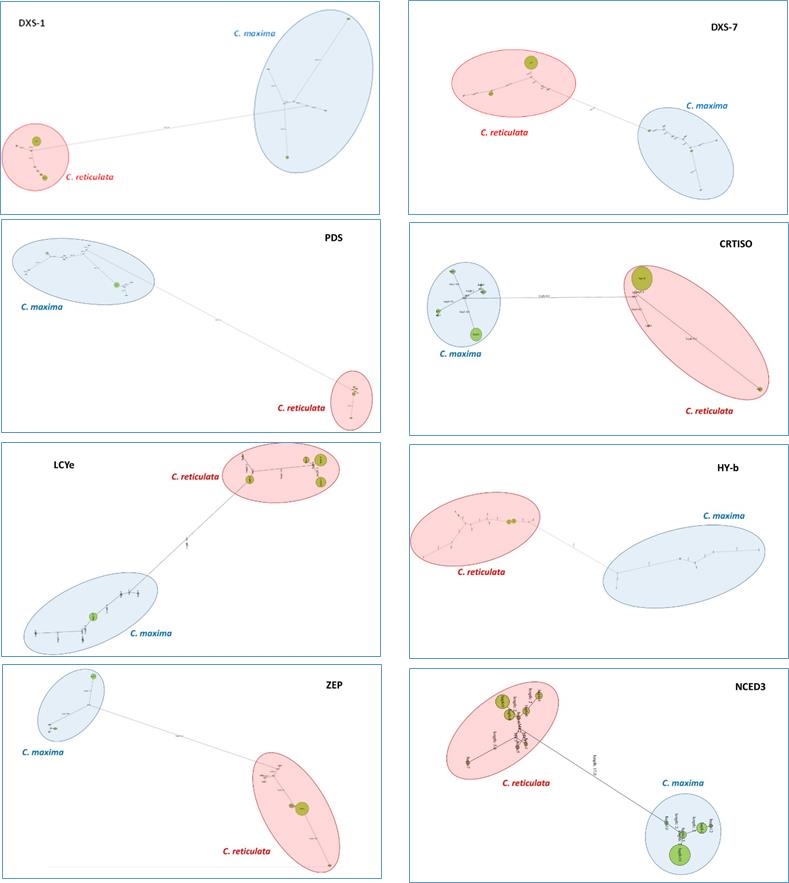 Supplementary TablesSupplementary Table 1. List of the 92 varieties used in this study. Variety name was according to Tanaka (1957). Pedigree from Ollitrault et al. (2012), Wu et al. (2014, 2018),  Curk et al. (2016) and  Oueslati et al., 2017).Varieties used for the in silico analysis are indicated in bold. R: C. reticulata; M: C. maxima; C: citron C. medica; Mic.: C. micrantha; F1: hybrid.Supplementary Table 2. Complete list of the genes used in this study. ID: identification in phytozome annotation of clementine reference genome (Wu et al., 2014).Supplementary Table 3. Distribution of SNPs in PCA analysis. The same color indicated markers with the same segregation pattern. Supplementary Table 4. Diagnostic set of 115 SNPs related to fruit quality and their impact on the protein sequence. aa: amino acid; R: C. reticulata; M: C. maxima. See Excel File.Supplementary Table 5. Phylogenetic origin of 29 genes of the carotenoid, sugar and chlorophyll biosynthesis pathways for 75 citrus varieties. See Excel File.Horticultural groupTanaka classificationCommun namepedigreeTotal of varietiesMandarinsCitrus reticulataCitrus depressa mandarinR/?22MandarinsCitrus reticulataNan feng mi chu mandarinR/M22MandarinsCitrus reticulataSan Hu Hong Chu mandarinR/M22MandarinsCitrus reticulataSzibat mandarinR/M22MandarinsCitrus reticulataCleopatra mandarinR22MandarinsCitrus reticulataDancy mandarinR/M22MandarinsCitrus reticulataKing mandarinR/M22MandarinsCitrus reticulataLadu mandarinR/M22MandarinsCitrus reticulataPonkan mandarinR/M22MandarinsCitrus reticulataSatsuma Owari mandarinR/M22MandarinsCitrus reticulataSunki mandarinR22MandarinsCitrus reticulataWillowleaf mandarinR/M22MandarinsCitrus reticulataKara mandarinR/M22MandarinsCitrus reticulataCarvalhal mandarinR/M22MandarinsCitrus reticulataFairchild mandarinR/M22MandarinsCitrus reticulataFortune mandarinR/M22MandarinsCitrus reticulataFremont mandarinR/M22MandarinsCitrus reticulataWilking mandarinR/M22MandarinsCitrus reticulataFallglo mandarinR/M22MandarinsCitrus reticulataSe Hui Gan mandarinR/M22MandarinsCitrus reticulataDaoxianensis mandarinR/M22MandarinsCitrus reticulataFuzhu mandarinR/M22PummelosCitrus maximaChandler pummeloM/R10PummelosCitrus maximaTimor pummeloM10PummelosCitrus maximaDeep red pummeloM10PummelosCitrus maximaKao Pan pummeloM10PummelosCitrus maximaNam Roy pummeloM10PummelosCitrus maximaPink pummeloM10PummelosCitrus maximaTahiti pummeloM10PummelosCitrus maximaAzimboa pummeloM10PummelosCitrus maximaDa Xanh pummeloM10PummelosCitrus maximaGil pummeloM10CitronsCitrus medicaCorsican citronC5CitronsCitrus medicaEtrog CitronC5CitronsCitrus medicaMac Veu de montagne citronC5CitronsCitrus medicaBuddha’s hand citronC5CitronsCitrus medicaHupang citronC5PapedaC. micranthaMicranthaMic.1ClementinaC. clementinaHaploide ClementineR/M2ClementinaC. clementinaClementine NulesR/M2Sour orangeC. aurantiumBigaradierMarocF1: RxM2Sour orangeC. aurantiumBouquetier de NiceF1: RxM2Sweet OrangeCitrus sinensisValencia lateR/M2Sweet OrangeCitrus sinensisWashington navelR/M2GrapefruitCitrus paradisiDuncan grapefruitR/M3GrapefruitCitrus paradisiMarsh grapefruitR/M3GrapefruitCitrus paradisiStar Ruby grapefruitR/M3TangeloC. reticulata × C. paradisiNova tangeloR/M17TangeloC. reticulata × C. paradisiOsceola tangeloR/M17TangeloC. reticulata × C. paradisiPage tangeloR/M17TangeloC. reticulata × C. paradisiRobinson tangeloR/M17TangeloC. reticulata × C. paradisiAllspice tangeloR/M17TangeloC. reticulata × C. paradisiMapo tangeloR/M17TangeloC. reticulata × C. paradisiMinneola tangeloR/M17TangeloC. reticulata × C. paradisiOrlando tangeloR/M17TangeloC. reticulata × C. paradisiPearl tangeloR/M17TangeloC. reticulata × C. paradisiSampson tangeloR/M17TangeloC. reticulata × C. paradisiSan Jacinto tangeloR/M17TangeloC. reticulata × C. paradisiSeminole tangeloR/M17TangeloC. reticulata × C. paradisiSunrise tangeloR/M17TangeloC. reticulata × C. paradisiSunshine tangeloR/M17TangeloC. reticulata × C. paradisiUGLI® tangeloR/M17TangeloC. reticulata × C. paradisiWebber tangeloR/M17TangeloC. reticulata × C. paradisiWekiwa tangeloR/M17TangorC. reticulata × C. sinensisTemple tangorR/M7TangorC. reticulata × C. sinensisAmbersweet tangorR/M7TangorC. reticulata × C. sinensisDweet tangorR/M7TangorC. reticulata × C. sinensisEllendale tangorR/M7TangorC. reticulata × C. sinensisKiyomi tangorR/M7TangorC. reticulata × C. sinensisMurcott tangorR/M7TangorC. reticulata × C. sinensis Ortanique tangorR/M7OrangeloC. paradisi × C. sinensisJackson orangeloR/M2OrangeloC. paradisi × C. sinensisTriumph orangeloR/M2Lemons and limesCitrus limonLisbon lemon(RxM)xC10Lemons and limesCitrus limonEureka lemon(RxM)xC10Lemons and limesCitrus meyeriMeyer lemon(R/M)xC10Lemons and limesCitrus jambhiriRough lemonF1: RxC10Lemons and limesCitrus limoniaVolkamer lemonF1: RxC10Lemons and limesCitrus limoniaRangpur limeF1: RxC10Lemons and limesCitrus limettioidesPalestinian sweet lime(RxM)xC10Lemons and limesCitrus limettaMarrakech limonette(RxM)xC10Lemons and limesCitrus aurantiifoliaMexican limeMicxC10Lemons and limesC. bergamiaBergamotteR/M/C10NasnaranC. amblycarpaNasnaranF1: MxMic.1Out-groupCitrus hystrix Combava-1Out-groupPoncirus trifoliataPomeroy trifoliate-2Out-groupPoncirus trifoliataRubidoux trifoliate-2Out-groupClymenia polyandraClymenia polyandra-1Out-groupEremocitrus glaucaDesert lime-1Out-groupMicrocitrus australasicaAustralian finger lime-1Out-groupCitrus japonicaMarumi kumquat-1Out-groupSeverinia buxifoliaChinese box orange-1TotalTotalTotalTotal92Metabolic pathwayGene nameGene codeIDCarotenoid genesPhytoene syntasePSY_6Ciclev10011841mCarotenoid genesPhytoene desaturasePDS_9aCiclev10005632mCarotenoid genesPhytoene desaturasePDS_9bCiclev10007114mCarotenoid genesBeta-carotene 3-hydroxylaseHYB_9Ciclev10005481mCarotenoid genesCarotene cis-transisomeraseCRTISO_6Ciclev10011230mCarotenoid genesLycopene beta-cyclaseLCYb_9Ciclev10004730mCarotenoid genesCapsanthin/capsorubin synthaseCCS_8Ciclev10028245mCarotenoid genesLycopene epsilon-cyclaseLCYe_1Ciclev10008410mCarotenoid genesZeaxanthin epoxidaseZEP_7Ciclev10025089mCarotenoid genesZeta-carotene isomeraseZ-ISO_3Ciclev10020648mCarotenoid genesEpoxycarotenoid dioxygenaseNCED_2Ciclev10014639mCarotenoid genesEpoxycarotenoid dioxygenaseNCED_9Ciclev10006710mCarotenoid genesEpoxycarotenoid dioxygenaseNCED_3Ciclev10019364mCarotenoid genes1-deoxy-D-xylulose-5-phosphate synthaseDXS_7Ciclev10024949mCarotenoid genes1-deoxy-D-xylulose-5-phosphate synthaseDXS_9Ciclev10004432mCarotenoid genes1-deoxy-D-xylulose-5-phosphate synthaseDXS_1Ciclev10007595mSugar genesFructan exohydrolaseFEH_1Ciclev10007827mSugar genesInvertase_beta-frutofuranosidaseINV_6Ciclev10013701mSugar genesInvertase_beta-frutofuranosidaseINV_7aCiclev10025243mSugar genesInvertase_beta-frutofuranosidaseINV_7bCiclev10025259mSugar genesInvertase_beta-frutofuranosidaseINV_9Ciclev10004465mSugar genesSucrose-phosphate phosphataseSPP_2Ciclev10015425mSugar genesSucrose-phosphate phosphataseSPP_6Ciclev10011822mSugar genesSucrosePhosphateSynthaseSPS_1aCiclev10007312mSugar genesSucrosePhosphateSynthaseSPS_3Ciclev10018655mSugar genesGlycosyl transferaseGT_9Ciclev10004221mSugar genesSucrose SynthaseSUSY_1aCiclev10010343mSugar genesSucrose SynthaseSUSY_1bCiclev10007483mSugar genesSucrose SynthaseSUSY_3Ciclev10018889mSugar genesSucrose SynthaseSUSY_6Ciclev10011062mSugar genesSucrose SynthaseSUSY_9Ciclev10004341mSugar genesSucrose TransporterSUT2_4Ciclev10030996mSugar genesSucrose TransporterSUT4_5Ciclev10000941mSugar genesSucrose TransporterSUT1_5Ciclev10000828mChlorophyll genesPheophorbide a oxygenasePAO_8Ciclev10028147mChlorophyll genesGeranylgeranyl diphosphate reductaseGDR_3Ciclev10020061mChlorophyll genesGeranylgeranyl diphosphate reductaseGDR_2Ciclev10015206mMarker codePrincipal axisPrincipal axisPrincipal axisChrm.Chrm.Marker codeF1F2F3NumberPositionDXS_1_004-0.7420.651-0.00812201769DXS_1_0050.8980.314-0.03012204655LCYe_1_0160.7560.334-0.117110946683LCYe_1_0180.247-0.015-0.243110947735LCYe_1_017-0.756-0.3340.117110949337SPS_1b_1180.9250.326-0.003120335430SUSY_1a_0760.6200.221-0.038124769884SUSY_1a_074-0.925-0.3210.033124769925SUSY_1a_075-0.848-0.214-0.086124770550SUSY_1b_0770.764-0.125-0.124124815532SUSY_1b_078-0.7640.5850.007124815911SUSY_1b_079-0.810-0.299-0.102124817862SPS_1b _0650.9240.349-0.005125882871SPS_1b _117-0.6730.658-0.135125882940SPS_1b _1190.742-0.6510.008125883715SPP_2_0600.716-0.4140.1292647558SPP_2_0590.8620.256-0.0342648813SPP_2_1120.622-0.4020.1032649874SPP_2_0580.9020.3570.0912649938GDR_2_142-0.5660.369-0.371210232512GDR_2_1410.473-0.138-0.037210233106NCED_2_002-0.5900.7420.259235236903NCED_2_100-0.5530.7070.134235237027GDR_3_139-0.5330.551-0.15037269388GDR_3_137-0.7100.174-0.31437269418GDR_3_138-0.6400.678-0.14437269966SPS_3_070-0.815-0.441-0.066323004267SPS_3_120-0.820-0.243-0.234323007967SPS_3_1210.8740.2380.106323008019SPS_3_069-0.7950.0220.124323008371NCED_3_0280.714-0.6720.037329352238NCED_3_029-0.7120.596-0.033329353038NCED_3_0300.5490.204-0.370329353389Z-ISO_3_0410.8970.336-0.051339692943Z-ISO_3_1050.7220.077-0.165339693203Z-ISO_3_042-0.907-0.344-0.022339694029SUSY_3_0800.7280.2390.270346011973SUSY_3_125-0.754-0.168-0.423346015516SUSY_3_082-0.718-0.308-0.233346015618SUT2_4_090-0.854-0.1620.131423706202SUT2_4_0890.765-0.205-0.174423707455SUT2_4_0910.607-0.6760.077423708831SUT2_4_129-0.632-0.086-0.277423710311SUT4_5_093-0.655-0.280-0.589535066730SUT4_5_092-0.7040.499-0.050535067373SUT4_5_0940.6550.2800.589535070565SUT1_5_096-0.917-0.337-0.021539527580SUT1_5_0950.8940.2810.024539528405CRTISO_6_0030.8870.307-0.213619580111CRITSO_6_0010.6530.227-0.495619580386CRITSO_6_0020.596-0.746-0.200619581034SPP_6_0630.249-0.524-0.293619587634SPP_6_061-0.887-0.3070.213619587935SPP_6_115-0.637-0.2240.396619588948SPP_6_116-0.853-0.2480.074619589174INV_6_0480.5600.010-0.448620334510INV_6_107-0.211-0.5800.014620334875INV_6_108-0.861-0.2870.083620335430INV_6_0470.8860.306-0.017620336709PSY_6_1430.7930.106-0.365621391650PSY_6_1440.7930.106-0.365621393272PSY_6_1450.523-0.3540.018621393302SUSY_6_0850.0060.4580.416621405852SUSY_6_083-0.881-0.3160.219621406297SUSY_6_084-0.5960.7460.200621407171ZEP_7_104-0.4010.396-0.19673222750ZEP_7_38-0.6350.655-0.03373223699ZEP_7_1020.656-0.710-0.02473223842ZEP_7_039-0.7070.619-0.01073228529DXS_7_0970.7100.083-0.08575043747DXS_7_007-0.7910.0650.11975044084DXS_7_008-0.6830.684-0.08275044407INV_7a _050-0.917-0.324-0.00976557846INV_7a  _0490.8480.148-0.10776558776INV_7a _051-0.620-0.2630.40776559831INV_7b_0520.757-0.1690.18776562070INV_7b _0540.5260.228-0.38176562309INV_7b _0530.706-0.5930.01376562761CCS_8_019-0.6780.349-0.091819259940CCS_8_0210.665-0.4880.194819260511CCS_8_0200.7120.2020.015819260867PAO_8_1330.8350.183-0.119821113191PAO_8_134-0.842-0.2230.117821116731PAO_8_135-0.019-0.482-0.194821116878SUSY_9_0860.8170.264-0.15691499940SUSY_9_0870.9230.336-0.01891502120SUSY_9_0880.7950.290-0.21691502352DXS_9_011-0.913-0.3550.00492354611INV_9_110-0.2800.308-0.03692355144DXS_9_0100.8900.3470.07592355144DXS_9_0120.742-0.6510.00892355446GT_9_073-0.916-0.3270.005915985569GT_9_1240.6220.149-0.047915987011GT_9_1230.9120.279-0.080915987291PDS_9b _035-0.916-0.3270.005917778673PDS_9b _036-0.830-0.1160.094917779170PDS_9b _037-0.246-0.1560.000917779554PDS_9a _032-0.916-0.3270.005917790595PDS_9a _0330.9160.327-0.005917791304PDS_9a _0340.626-0.561-0.007917792958LCYb_9_022-0.916-0.3270.005922728581LCYb_9_0230.9160.327-0.005922728720LCYb_9_024-0.5760.5170.005922729397INV_9_111-0.2790.303-0.029927283782INV_9_0550.621-0.3060.338927286067INV_9_056-0.811-0.105-0.021927287227HYB_9_0990.742-0.6510.008929488796HYB_9_013-0.7420.651-0.008929488937HYB_9_0140.353-0.315-0.012929489930HYB_9_015-0.689-0.285-0.539929490755